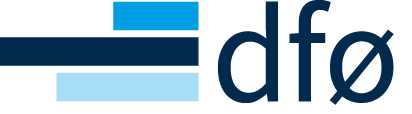 Tabell for oversikt over matinnkjøp – støtte til bruk av klimakalkulator Denne tabellen kan du bruke som en støtte i arbeidet med å få tak i de tallene som du skal registrere i klimakalkulatoren. Ideelt sett burde all mat fra alle leverandører kartlegges. Denne tabellen kan dere bruke for å kartlegge og få en oversikt over de ulike leverandørene dere kjøper mat fra, og hvordan dere får tak i tallene for hva dere har kjøpt. Denne tabellen er tilpasset å bruke på spesifikke enheter (f.eks et sykehjem eller en kantine). Hvis dere kartlegger for en hel kommune eller fylkeskommune bør dere også prøve å få en oversikt over alle de ulike enhetene som kjøper inn mat (f.eks. de ulike skolene, sykehjemmene etc) og hvilke avtaler dere har på mat. Leverandører dere kjøper mat fra: Får dere tak i tallene? (Ja/nei/deler av de)Hvor får dere tallene fra? (f.eks. bestillingssystem, faktura, pakkseddel, statistikk fra leverandør etc.)Får dere tallene i kg? (ja/nei/for noen produkter)Hvordan må dere bearbeide tallene? (f.eks. gjøre om til kg, sortere inn under kategoriene i kalkulatoren) Andre kommentarer (f.eks. om det mangler tall for noen produkter, hvordan dere jobber med å få tak i disse tallene, om leverandøren skal bidra til at dere får en bedre oversikt over tallene etc.)